Sequencing of Services 
Assessments for 6 Core Outcomes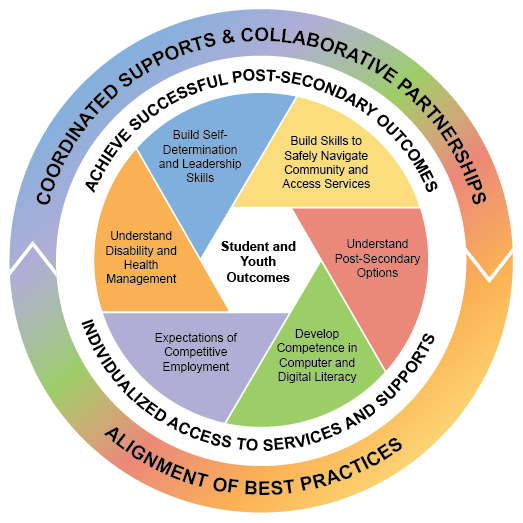 Build Self-Determination and Leadership SkillsBuild Self-Determination and Leadership SkillsBuild Self-Determination and Leadership SkillsAssessmentsIdentified Needs and Areas for SupportGoalBuild Skills to Safely Navigate the Community and Access ServicesBuild Skills to Safely Navigate the Community and Access ServicesBuild Skills to Safely Navigate the Community and Access ServicesAssessmentsIdentified Needs and Areas for SupportGoalUnderstand Post-Secondary Education and Training OptionsUnderstand Post-Secondary Education and Training OptionsUnderstand Post-Secondary Education and Training OptionsAssessmentsIdentified Needs and Areas for SupportGoalDevelop Competence in Computer and Digital LiteracyDevelop Competence in Computer and Digital LiteracyDevelop Competence in Computer and Digital LiteracyAssessmentsIdentified Needs and Areas for SupportGoalExpectation of Competitive EmploymentExpectation of Competitive EmploymentExpectation of Competitive EmploymentAssessmentsIdentified Needs and Areas for SupportGoalUnderstand Disability and Health ManagementUnderstand Disability and Health ManagementUnderstand Disability and Health ManagementAssessmentsIdentified Needs and Areas for SupportGoal